WASHINGTON PARISH COUNCIL MEETINGTO: All members of the Council: Cllr S Buddell (Chairman), Cllr B Hanvey, Cllr P Heeley, Cllr T Keech, Cllr A Lisher (Vice-Chairman), Cllr G Lockerbie, Cllr J Luckin and Cllr J Thomas. You are hereby summoned to attend a meeting of the Parish Council on:Monday 8th April 2024 at 7:30pmin the Washington Village Hall (Doré Room)AGENDA FC/24/4/1         To Accept Apologies for absence FC/24/4/2       To Record Declarations of Interest from members in any item to be discussed and Agree Dispensations.FC/24/4/3         To Approve the Minutes of the Full Council Meeting on 4th March 2024FC/24/4/4         Public Speaking  	              Members of the public may speak for up to 2 minutes at the discretion of the Chair about                             about items on the agenda.FC/24/4/5         To Consider Co-option for Councillor vacancies and review the application formFC/24/4/6         Reports from County and District Councillors FC/24/4/7         To Report on actions and matters arising from the last meetingFC/24/4/8         To Report Delegated Decisions                            SDNP/24/00903/LIS - Church Farm Cottage The Street Washington RH20 4AS                            Erection of a single storey rear extension (Listed Building Consent)                             SDNP/24/00902/HOUS - Church Farm Cottage The Street Washington RH20 4AS                            Erection of a single storey rear extension (Householder)FC/24/4/9         To Consider the Council’s consultation response to the following planning application:                             SDNP/24/01021/HOUS -Swipes Farm, The Street, Washington West Sussex, RH20 4AT                                Erection of a single storey extension to the existing agricultural workers dwelling                            DC/24/0380 – Woodlands Hampers Lane Storrington West Sussex                            Erection of a single storey rear extension and enlargement of rear terrace.FC/24/4/10      Planning: To Report any decisions and appeals on significant applications in the parish                           and Report HDC updates on any compliance matters    FC/24/4/11      To Report the minutes of the SSWNP Steering Group Meeting on 2nd April 2024 FC/24/4/12      Rampion 2 Examination: To Discuss and Agree further engagement by the Council.  FC/24/4/13      To Agree action on any urgent maintenance of council propertyFC/24/4/14      To Accept Notice to Vacate Plot 4 on the Allotment and Agree new tenancyFC/24/4/15      To Consider a CIL grant application for funding towards new gable windows at the                            Village HallFC/24/4/16      To Consider a CIL grant application for funding towards water heaters at the Village HallFC/24/4/17      To Approve Payments, Report Income and Bank Reconciliation FC/24/4/18      To Report Correspondence FC/24/4/19      Clerk’s Report FC/24/4/20      To Receive items for the next agenda and Chairman’s announcementsFC/24/4/21       Dates and times of next meetings:                            Full Council Meeting: Monday 13th May 2024, 7:30pm                            Planning & Transport Committee: Monday 22nd April 2024, 7:00pm                            Open Spaces Committee: Monday 22nd April 2024, 7:45pmFC/24/4/22     To Consider exclusion of the Public and Press pursuant to section 1(2) of the Public Bodies                    (Admission to Meetings) Act 1960 and the Council’s Standing Orders from the next two                    agenda items.FC/24/4/23     Rampion 2 Key Terms - Option & Easement documentation and Fees                          [CJO-WORKSITE.FID267626]: To Discuss and Agree a response to letter from Carter Jonas.FC/24/4/24    To Consider legal advice regarding a ‘Civility and Respect’ matter.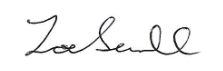                           Z Savill	                          Clerk to Washington Parish Council                          2nd April 2024                          The Public are welcome to attend the part of this meeting which they are permitted                          access, subject to the hall’s safe seating capacity. Under the provisions of the Local                           Government Audit and Accountability Act 2014 (Openness of Local Government Bodies                           Regulations 2014), members of the public are permitted to film or record Council                           meetings to which they are permitted access, in a non-disruptive manner. By attending                           this meeting, it is deemed that you consent to this.                          A person or persons recording the parish meeting are reminded that the Public Speaking                           period is not part of the formal meeting and that they should take legal advice for                          themselves as to their rights to make any recording during that period.